2023 SPONSORSHIP FORM The CONNECTION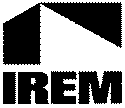 Hosted by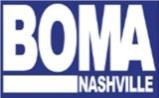 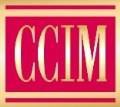 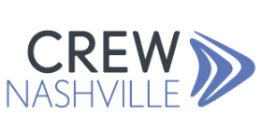 Please check next to the chosen level of sponsor participation or register online at www.crewnashville.org:To pay online, please visit crewnashville.org/eventsIf you need an invoice, please fill out the below information: Company Name:  ___________________________________ Contact Person: __________________                                            Phone Number:   ____________________________________E-mail:   _________________________________________ Please designate the names of those attending as your pre-paid guest (see above chart for the number of tickets per sponsorship level):Enclosed is my check amount of $ 	Please return checks and sponsorship form to: CREW/Connection PO Box 1882           Brentwood, TN 37024with an email copy to Andrea Miller amiller@proimagefacilitysolutions.com  or Angela Cherry Please call 615-638-0277 with any questions.Sponsor AmountBenefitsDelorean$7,500• Recognition with logo on invitations as event sponsor, media pieces, and day of event media• 15 event tickets, on site exposure day of eventMarty Mcfly$3,000• Recognition with logo on invitations as event sponsor, media pieces, and day of event media• 8 event ticketsDoc Brown$2,000• Recognition with logo on invitations as event sponsor, media pieces, and day of event media• 6 event ticketsClock Tower$1,000• Recognition with name on invitations and day of event media• 4 event ticketsFlux Capacitor $500• Day of event media• 2 event ticketsBiff$75•    Individual Ticket for entry to event